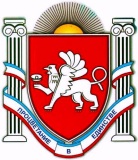 РЕСПУБЛИКА  КРЫМНИЖНЕГОРСКИЙ  РАЙОНАДМИНИСТРАЦИЯ  НОВОГРИГОРЬЕВСКОГО СЕЛЬСКОГО ПОСЕЛЕНИЯНИЖНЕГОРСКОГО РАЙОНА РЕСПУБЛИКИ КРЫМПОСТАНОВЛЕНИЕ «21 »  июля  2020 года                                                                         №213с. Новогригорьевка    Об утверждении Плана нормотворческой деятельностиНовогригорьевского сельского поселения Нижнегорского районаРеспублики Крым на  2-е полугодие 2020 года.          В соответствии с  Федеральным законом от 06.10.2003г. №131-ФЗ «Об общих принципах организации местного самоуправления в Российской Федерации», руководствуясь Уставом муниципального образования Новогригорьевское сельское поселение Нижнегорского района Республики Крым, Положением об Администрации Новогригорьевского сельского поселения, в целях организации надлежащей работы по разработке и принятию нормативно-правовых актов Новогригорьевского сельского совета и администрации Новогригорьевского сельского поселения,  администрация Новогригорьевского сельского поселенияП О С Т А Н О В Л Я Е Т:1. Утвердить План нормотворческой деятельности Новогригорьевского сельского поселения Нижнегорского района Республики Крым на 2-е полугодие 2020 года согласно приложению 1.2. Настоящее постановление разместить для обнародования на официальном сайте администрации Новогригорьевского сельского поселения в сети «Интернет» http://novogrigor-adm91.ru/   а также на информационном стенде Новогригорьевского сельского поселения по адресу: Республика Крым, Нижнегорский район, с.Новогригорьевка, ул.Мичурина,59.3. Контроль за исполнением настоящего постановления оставляю за собой.Председатель Новогригорьевского сельского совета-глава администрацииНовогригорьевского сельского поселения 		          	           А.М.Данилин      	                                                                                                                                  Приложение 1                                                                                                   к постановлению администрации                                                                                                           Новогригорьевского сельского поселения                                                                                                    от   «21» июля  2020 г. №213 ПЛАННОРМОТВОРЧЕСКОЙ ДЕЯТЕЛЬНОСТИНОВОГРИГОРЬЕВСКОГО СЕЛЬСКОГО ПОСЕЛЕНИЯНА 2-е ПОЛУГОДИЕ 2020 ГОДА№ п/пНаименование нормативно-правового актаИсполнителиСроки исполненияОтветственное лицо за подготовкупроекта  НПА1.О внесении изменений и дополненийв Устав Новогригорьевского сельского поселения Нижнегорского района Республики КрымНовогригорьевский сельский советиюль-декабрь 2020г.Председатель Сельского совета-глава администрацииСельского поселения2.О внесении изменений в  бюджет Новогригорьевского сельского поселения Нижнегорского района Республики Крым на 2020 год иплановый период 2021 и 2022 годов».Новогригорьевский сельский советиюль-декабрь 2020г.Председатель Сельского совета-глава администрацииСельского поселения3О рассмотрении проекта бюджета Новогригорьевского сельского поселения Нижнегорского района  Республики Крым за 2021 год и плановый период 2022 и 2023  годов»Новогригорьевский сельский советОктябрь -ноябрь 2020г.Заведующий сектором4Внесение изменений в нормативно-правовые акты  Новогригорьевского сельского советаНовогригорьевский сельский советВ течен. 2-го полугодия 2020г. по мере необходимостиЗаместитель главы администрации5Правовые акты по изменению в Положение об оплате трудаНовогригорьевский сельский советВ течен. 2-го полугодия 2020г. по мере необходимостиЗаместитель главы администрации6Об отчете главы муниципального образования Новогригрьевское сельское поселение  о результатах деятельности  за предшествующий годНовогригорьевский сельский советОктябрь-ноябрь 2020г.Глава МО 7Об утверждении отчёта об исполнении бюджета муниципального образования  Новогригорьевское сельское поселение за 3 квартал 2020 годаАдминистрацияНовогригорьевского сельского поселения Октябрь 2020г.Заведующий сектором  администрации8О внесении изменений и дополнений  в  Реестр муниципальных услуг, оказываемых администрацией Новогригорьевского сельского поселенияАдминистрацияНовогригорьевского сельского поселения В течение 2-го полугодия 2020г. Заместитель главы администрации9Внесение изменений в нормативно-правовые акты администрации Новогригорьевского сельского поселенияАдминистрацияНовогригорьевского сельского поселенияВ течение 2-го полугодия 2020г. по мере необходимостиЗаместитель главы администрации10Правовые акты, регулирующие деятельность по вопросам жилищных и жилищно-коммунальных отношенийАдминистрацияНовогригорьевского сельского поселенияВ течение 2-го полугодия 2020г. по мере необходимостиПредседатель Сельского совета-глава администрацииСельского поселения11Правовые акты, регулирующие деятельность по вопросам ЧС, ПБАдминистрацияНовогригорьевского сельского поселенияВ течение 2-го полугодия 2020г. по мере необходимостиПредседатель Сельского совета-глава администрацииСельского поселения12Правовые акты, регулирующие деятельность в сфере земельных отношенийАдминистрацияНовогригорьевского сельского поселенияВ течение 2-го полугодия 2020г. по мере необходимостиВедущий специалист администрации13Правовые акты по вопросам внесения изменений в бюджет сельского поселенияНовогригорьевский сельский совет, АдминистрацияНовогригорьевского СПВ течение 2-го полугодия 2020г. по мере необходимостиЗаведующий сектором14Об утверждении Порядка рассмотрения извещения о продаже земельных участков из земель сельскохозяйствен-ного назначения"АдминистрацияНовогригорьевского сельского поселенияВ течение 2-го полугодия 2020г. по мере необходимостиВедущий специалист администрации15О составлении и утверждении плана нормотворческой деятельности Новогригорьевского сельского поселения на 1-е полугодие 2021 года АдминистрацияНовогригорьевского сельского поселения Декабрь 2020г.Председатель Сельского совета-глава администрацииСельского поселения